Senate Meeting Minutes 21 March, 2022Start Time: 21:0 PST End Time: 21: PSTAgendaWelcome and Sign InApprove 3/7 MinutesSenate Chair Updates Tentative funding Request: Nobody FailsRoom Retention UpdateReading period Presentation from AACAAA Amendment Open ForumMinutes Call to Order 21:00 PSTApprove 3/7 MinutesMotion to Approve: Michael Seconded: KimiMotion Clearly PassesSenate Chair UpdatesSam Bogen (AAC)Hopefully we’ll have time today for the reading presentationThanks to everyone in the committee who had a discussion about mask mandates before spring breakNicole Jonassen (EAC)I appreciate everyone who has been using the mask recycling boxes, one more box will be added soon, will be posted on social mediaCurrently in the process of planning earth day. Reach out to me if you want to see something specific. Current ideas are a clothing swap and giving out plants   Michael Gadinis (AAA)No new updates Kimiko Adler (CSC)We’re having a fun hike clean up in the San Gabriel Hills this Friday on March 15th, if you want to come DM in the chat but flyers will be posted around campus Tyler Craigwell (SLC)Agenda 1Sofia: requesting $150 from ACMC for Canes for Nobody Fails at CMC (mutual aid club), already got $100 from Fawcett Hall Michael: AAA heard this request 5 minutes ago and approved to request it in full, it’s an organization that usually doesn’t get much attention Nicole: Do they have an expected number of attendance for the event?Michael: around 30 people, so about 5 bucks per person Kimi: motion to fund in full Sam G: Seconded  Motion: clearly passes Agenda2DT: we’re having a forum that ASCMC is hosting this wednesday and there’s a form you can put questions in. I know we won’t reach consensus as a campus but i know we did the ebay we couldDT: WASC is coming tomorrow, we got 10 years the last two times and we’re up again. It’s an open session on Wednesday, it’s not scripted so come and talk. Shoot me an email if you have questions. THe anonymous link sent out today only goes to WASC, not us  Someone in AAA: please ask friends to send questions through that form! It’s important Agenda3Sam: Reading period is a day without academic instruction, we have it in the spring but we’re trying to get it in the fall Sam: here are comparable schools, as you see most top colleges give their students time both in the fall and spring to study before finals Sam: general consensus is that we should change this, but that’s up for discussion. This wouldn’t interfere with any instructional days and would give us a four day weekend before finals week which would be helpful Cindy: Have you talked to any faculty about this Sam: I’ve spoken to both Dean Rentz. Possible, yes. Feasible, yes but only way down the road, not for next yearNicole: Has anyone talked to Chodosh about this? I also didn’t know it was like this Sam: from what I know, noMichael: What happens if you have a Pitzer or Scripps class?Sam: In theory, if you had a Pomona class, you’d have those days off. But for Pomona students taking classes at CMC, you’d still have to show up to classSam G: can confirm having been in that situation last year Agenda4Michael: This amendment makes it that identity based groups don’t go through budget committees. Identity based groups are described at the discretion of the VPCODesmond: I think 9/10 of the affinity groups have requested exemption from the budget freeze and have been approved so that wouldn't be a high burden to appeal. Not all clubs have also requested this because they don’t need it, otherwise money will be sitting there. I discourage this amendment but understand why it’s being proposed Nicole: how much money would it keep unused in those accounts?Desmond: it depends (does some math)Jon Joey: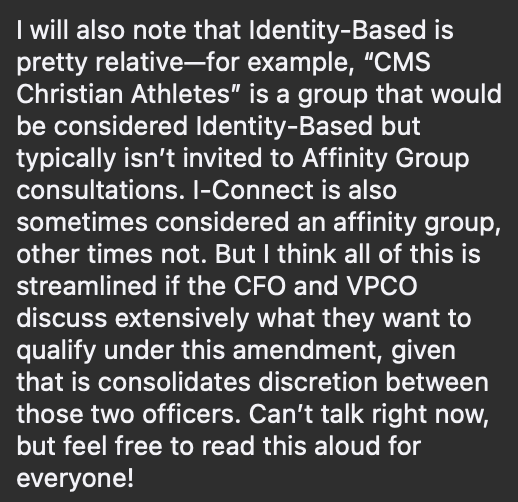 Michael: AAA recommendation is that senate should approve this amendment. It’s true that identity groups do get exemptions, but it's still another barrier they have to go through, especially for a student government that historically used their position to not serve the interest of everyone, this is just a way to codify our support. Especially since this is a lot of unpaid emotional labor. You don’t know what may come up, so we thought this should be passedNicole: is there a way to motion to approve with the stipulation that enumerates affinity groups which this applies toMichael: There is, I’ve talked to Josh about this amendment. The reason why that wasn’t chosen is because new groups can be chartered and that would require a constitutional amendment Nicole: I’m trying to find a way to accommodate the point that JJ brought up  Kimi: motion to approve the amendment as is, I’ll just throw that out there Kaitlyn: seconded JJ: currently there’s no standardized groups of affinity groupsNicole: can I motion to pass this with the stipulation that all the groups that you want to be covered under this ament submit an application to the VPO that they understand this applies to them, idk if I can do that Kimi: Seconded Lilly: maybe instead the VPCO can make a list of groups that this applies to and senate approves of that list Nicole: I’d be willing to amend my motion to that Desmond: my concern is that these solutions are all more difficult than emailing me to be approved for being exempt from budget freeze Cindy: whichever motion gets the most votes will pass, not the last motion Cindy: motion to pass the amendment as is. 4-1-3 is the final vote Motion clearly passes Cindy: motion with the stipulation that the VPO creates a list that will be approved by senate. 10-0-0 is the final vote  Motion clearly passes Open ForumMotion to adjourn: SamSeconded: KimiMotion clearly passesMeeting adjourned at: 21:52 